12 сентября в д/с " Искорка" по улице Степана Разина прошел флешмоб воздушных шаров.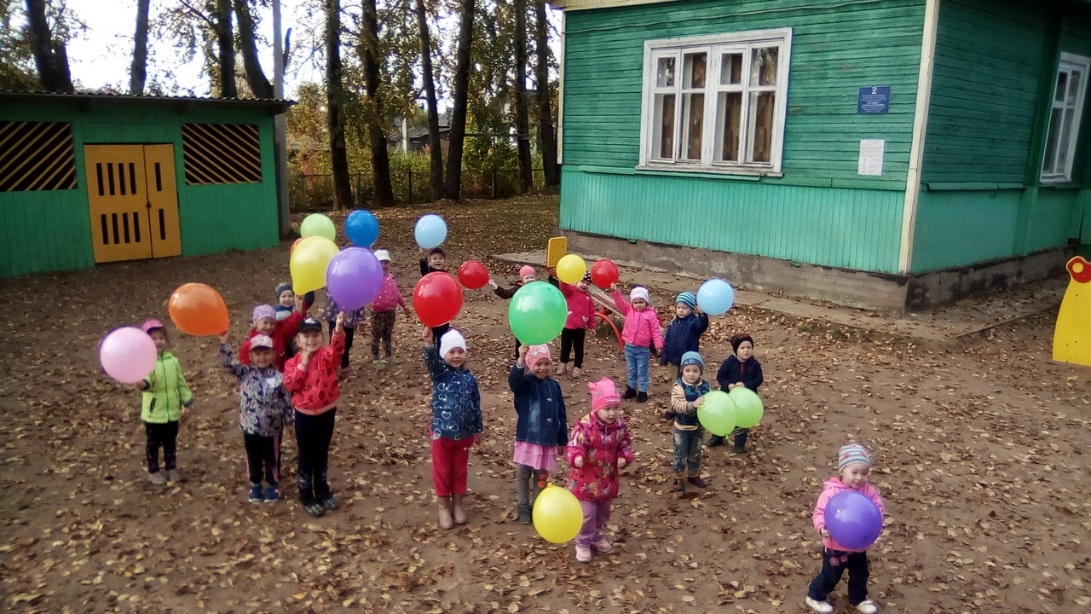 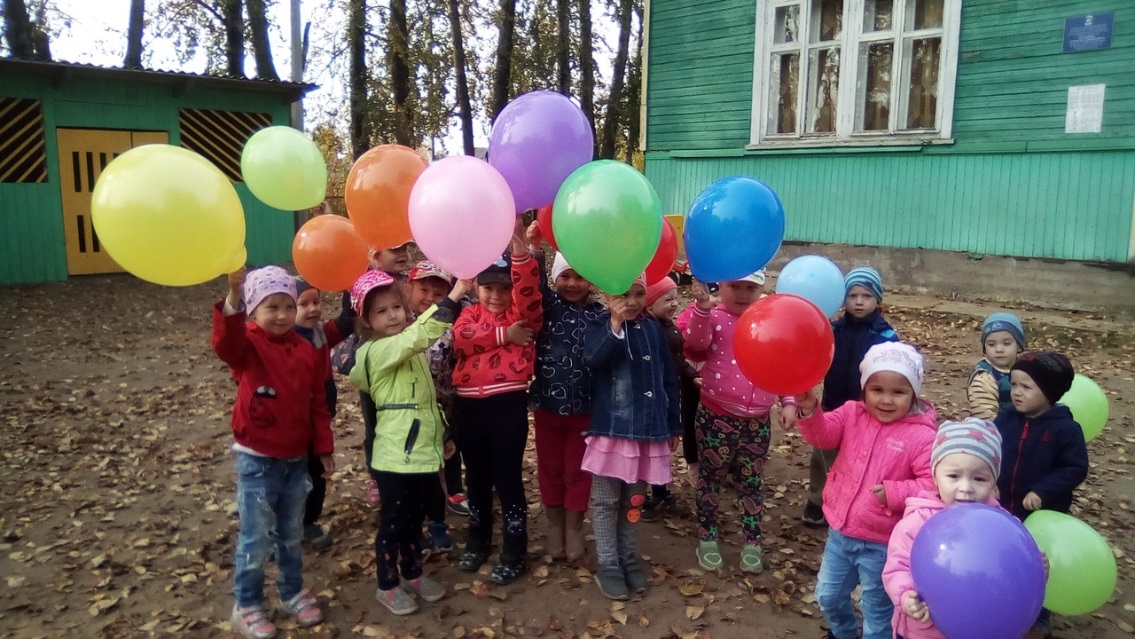 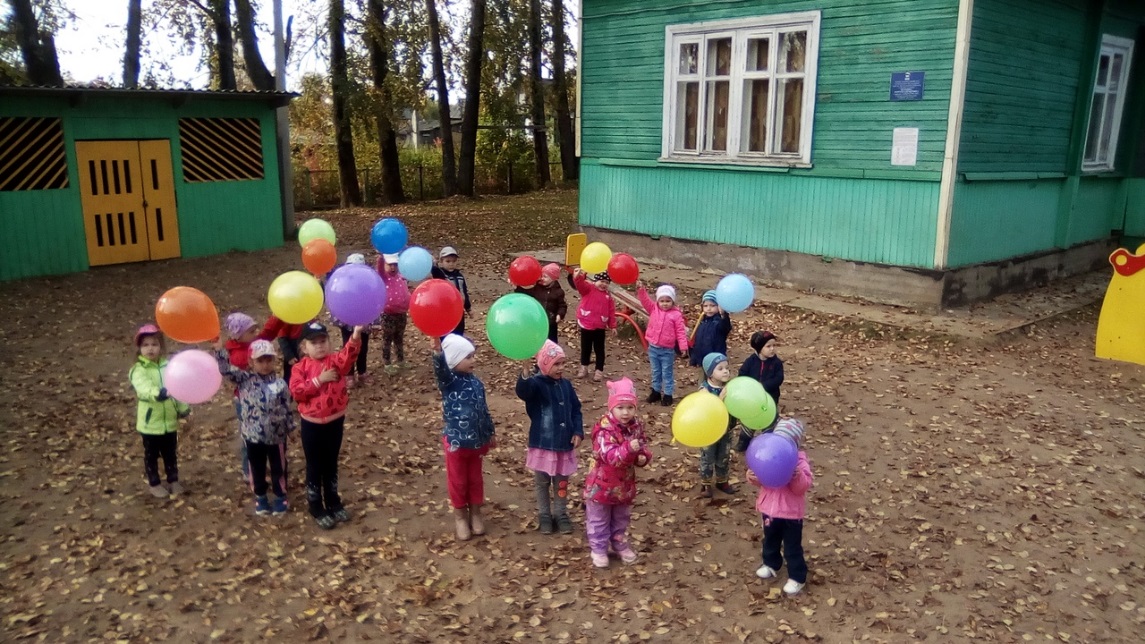 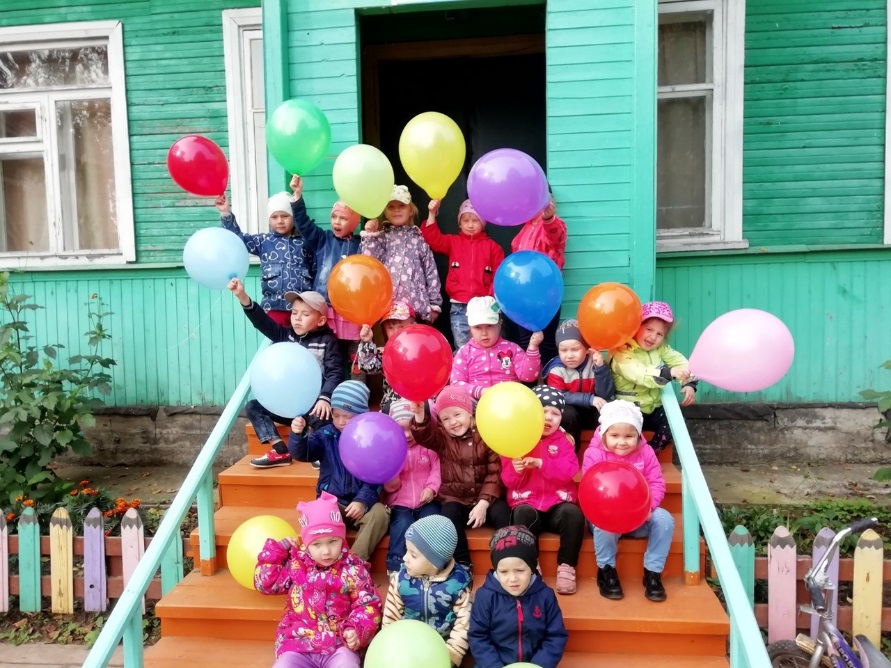 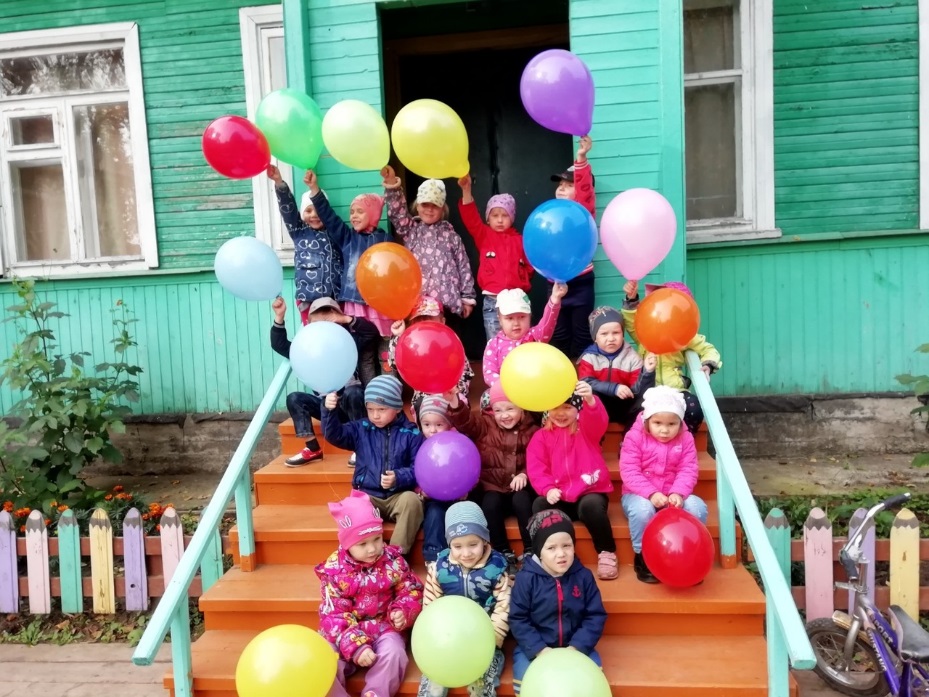 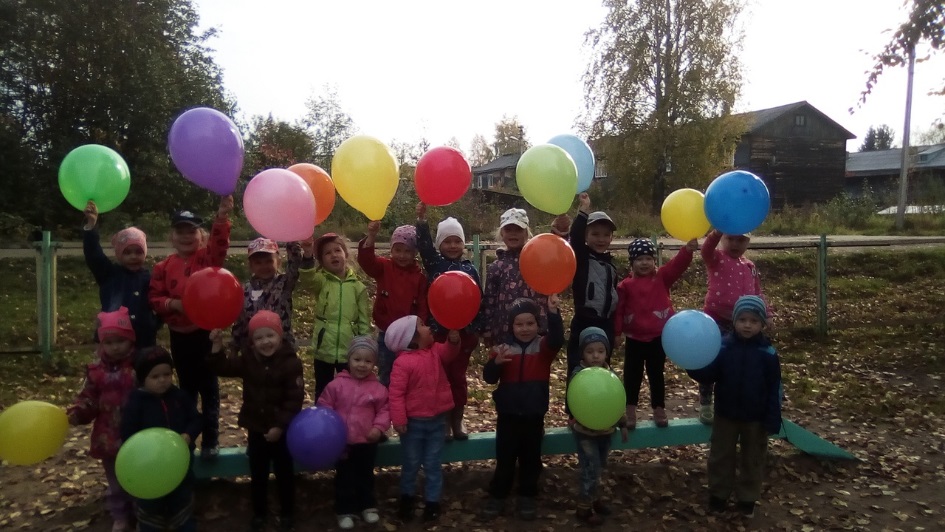 